UNITED STATES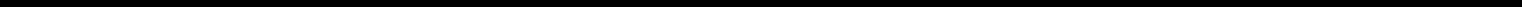 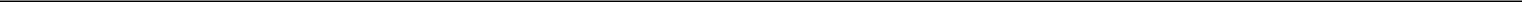 SECURITIES AND EXCHANGE COMMISSIONWashington, D.C. 20549SCHEDULE 13GUNDER THE SECURITIES EXCHANGE ACT OF 1934(Amendment No. 3)*Sol-Gel Technologies Ltd.(Name of Issuer)Ordinary Shares, par value NIS 0.1 per share(Title of Class of Securities)M8694L103(CUSIP Number)December 31, 2019(Date of Event Which Requires Filing of this Statement)Check the appropriate box to designate the rule pursuant to which this Schedule is filed:Rule 13d-1(b)Rule 13d-1(c)Rule 13d-1(d)*The remainder of this cover page shall be filled out for a reporting person’s initial filing on this form with respect to the subject class of securities, and for any subsequent amendment containing information which would alter the disclosures provided in a prior cover page.The information required in the remainder of this cover page shall not be deemed to be “filed” for the purpose of Section 18 of the Securities Exchange Act of 1934 (“Act”) or otherwise subject to the liabilities of that section of the Act but shall be subject to all other provisions of the Act (however, see the Notes).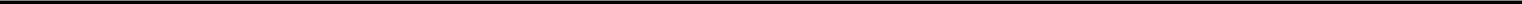 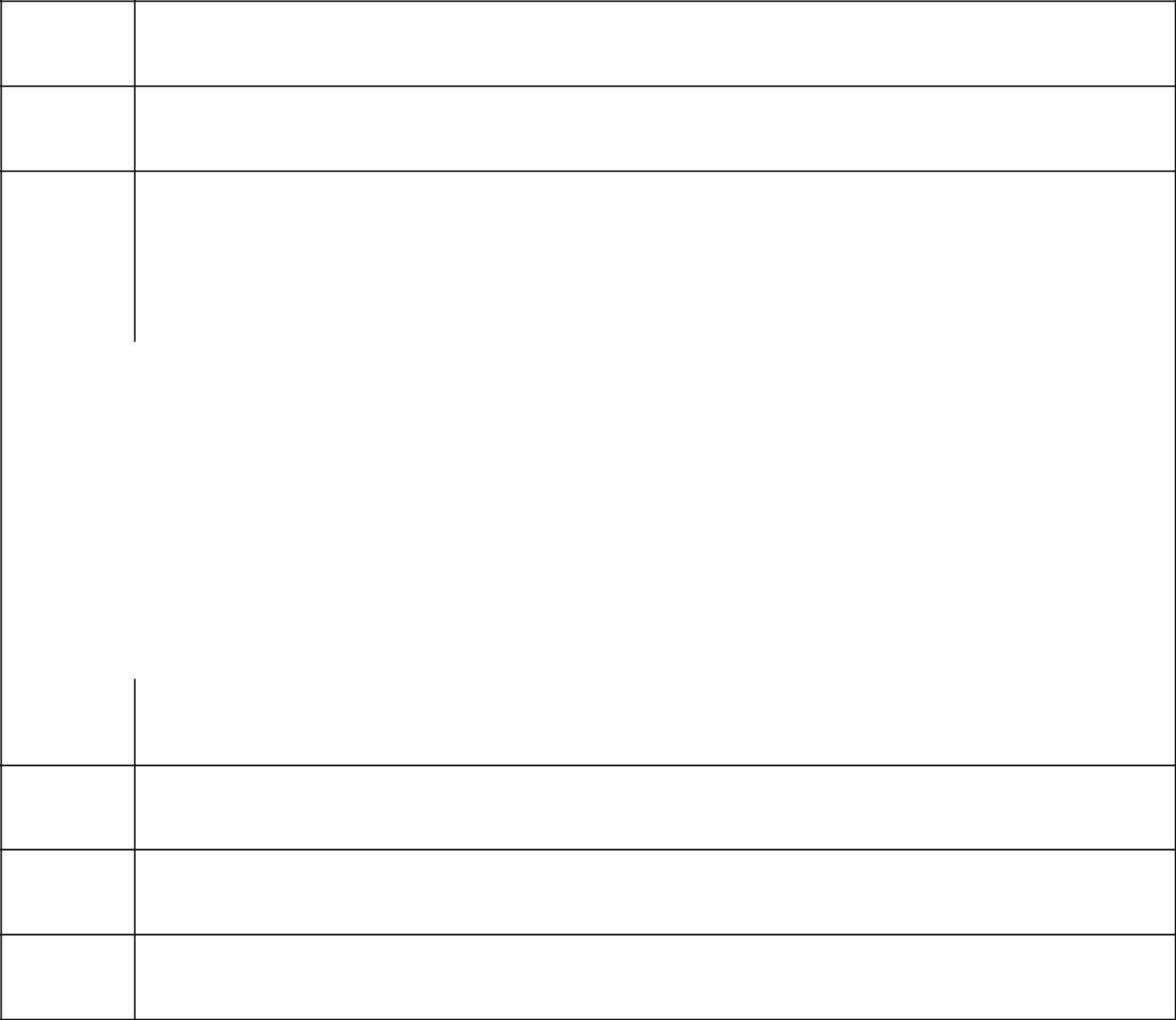 NAMES OF REPORTING PERSONS1Itshak Sharon (Tshuva)CHECK THE APPROPRIATE BOX IF A MEMBER OF A GROUP (See instructions)(a) ☐(b) ☒AGGREGATE AMOUNT BENEFICIALLY OWNED BY EACH REPORTING PERSON90 (*)CHECK IF THE AGGREGATE AMOUNT IN ROW (9) EXCLUDES CERTAIN SHARES (See instructions)10☐PERCENT OF CLASS REPRESENTED BY AMOUNT IN ROW (9)110% (*)TYPE OF REPORTING PERSON (See instructions)12INThe beneficial ownership of the securities reported herein is described in Item 4(a). 2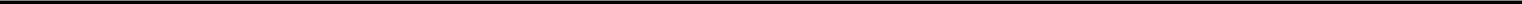 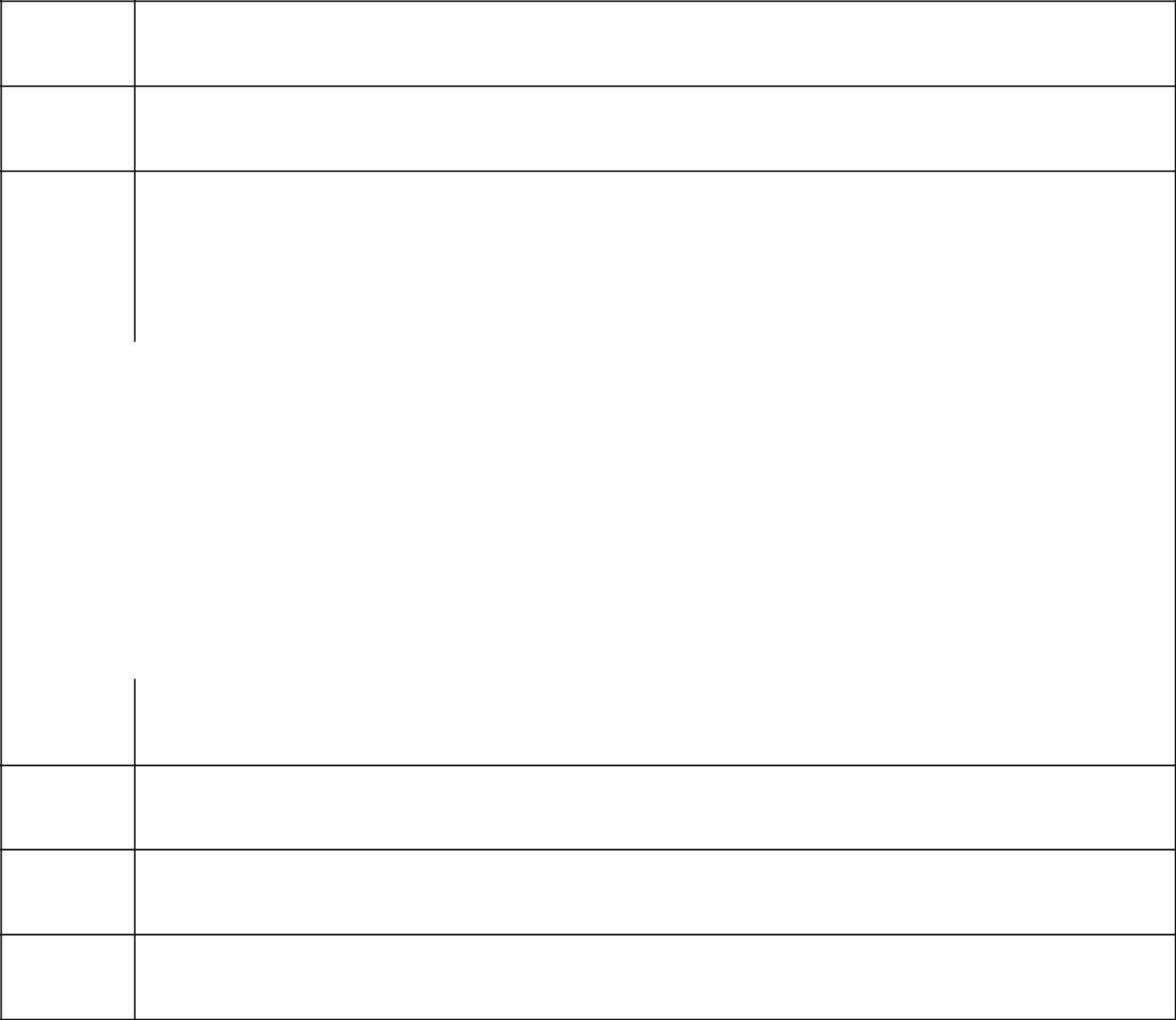 NAMES OF REPORTING PERSONS1Delek Group Ltd.CHECK THE APPROPRIATE BOX IF A MEMBER OF A GROUP (See instructions)(a) ☐(b) ☒AGGREGATE AMOUNT BENEFICIALLY OWNED BY EACH REPORTING PERSON90 (*)CHECK IF THE AGGREGATE AMOUNT IN ROW (9) EXCLUDES CERTAIN SHARES (See instructions)10☐PERCENT OF CLASS REPRESENTED BY AMOUNT IN ROW (9)110% (*)TYPE OF REPORTING PERSON (See instructions)12COThe beneficial ownership of the securities reported herein is described in Item 4(a). 3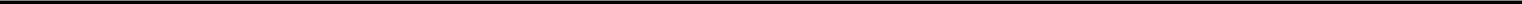 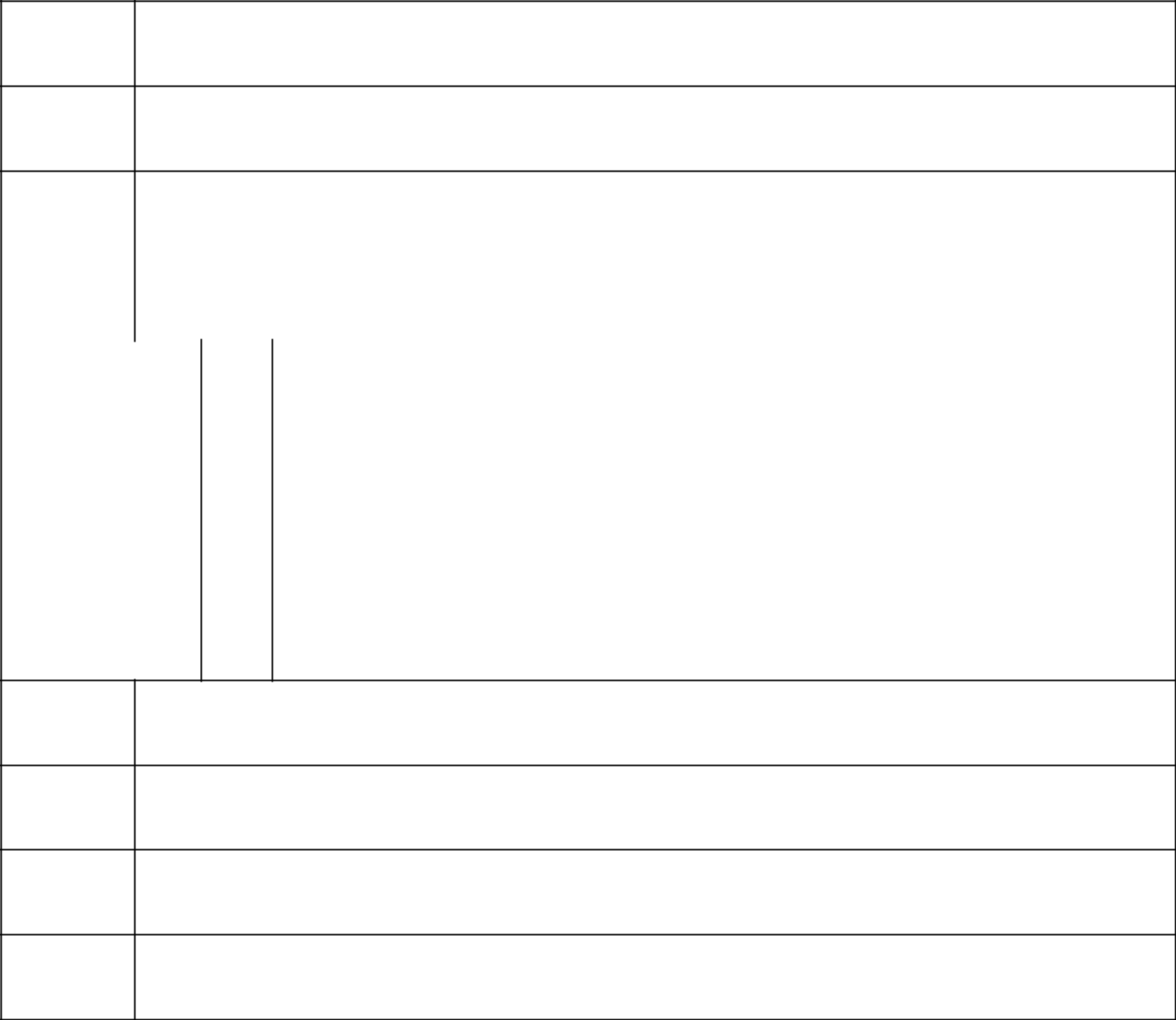 NAMES OF REPORTING PERSONS1The Phoenix Holdings Ltd.CHECK THE APPROPRIATE BOX IF A MEMBER OF A GROUP (See instructions)(a) ☐(b) ☒2,109,779 (*)AGGREGATE AMOUNT BENEFICIALLY OWNED BY EACH REPORTING PERSON92,109,779 (*)CHECK IF THE AGGREGATE AMOUNT IN ROW (9) EXCLUDES CERTAIN SHARES (See instructions)10☐PERCENT OF CLASS REPRESENTED BY AMOUNT IN ROW (9)1110.35% (*)(**)TYPE OF REPORTING PERSON (See instructions)12CO(*) The beneficial ownership of the securities reported herein is described in Item 4(a).Based on 20,387,468 Ordinary Shares outstanding as of September 30, 2019 (as reported by the Issuer in its Report on Form 424B5 filed with the Securities and Exchange Commission on January 10, 2020).4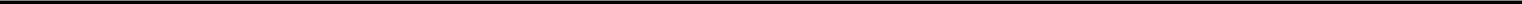 Item 1.	(a)	Name of Issuer:Sol-Gel Technologies Ltd.Address of Issuer's Principal Executive Offices:7 Golda Meir St., Ness Ziona 7403650, IsraelItem 2.	(a)	Name of Person Filing:Itshak Sharon (Tshuva)Delek Group Ltd.The Phoenix Holdings Ltd.The securities reported herein are beneficially owned by various direct or indirect, majority or wholly-owned subsidiaries of the Phoenix Holdings Ltd. (the "Subsidiaries"). The Subsidiaries manage their own funds and/or the funds of others, including for holders of exchange-traded notes or various insurance policies, members of pension or provident funds, unit holders of mutual funds, and portfolio management clients. Each of the Subsidiaries operates under independent management and makes its own independent voting and investment decisions.As of November 3, 2019, the Phoenix Holdings Ltd. is no longer controlled by Delek Group Ltd.Address of Principal Business Office:The address of Itshak Sharon (Tshuva) and Delek Group Ltd. is 19 Abba Eban blvd, P.O.B. 2054, Herzliya, 4612001, Israel.The address of the Phoenix Holdings Ltd. is Derech Hashalom 53, Givataim, 53454, Israel.Citizenship:Itshak Sharon (Tshuva) - IsraelDelek Group Ltd. - IsraelThe Phoenix Holdings Ltd. - IsraelTitle of Class of Securities:Ordinary Shares, par value NIS 0.1 per shareCUSIP Number:M8694L1035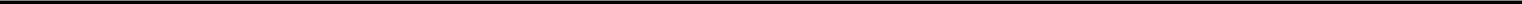 Amount beneficially owned:See row 9 of cover page of each reporting person.Each of the Subsidiaries operates under independent management and makes its own independent voting and investment decisions. Neither the filing of this Schedule 13G nor any of its contents shall be deemed to constitute an admission by either the Filing Persons or Subsidiaries that a group exists for purposes of Section 13(d) of the Securities Exchange Act of 1934 or for any other purpose, and each reporting person disclaims the existence of any such group. In addition, each of the Filing Persons and Subsidiaries disclaims any beneficial ownership of the securities covered by this report in excess of their actual pecuniary interest therein. This Statement shall not be construed as an admission by the Filing Persons or Subsidiaries that they are the beneficial owners of any of the Ordinary Shares covered by this Statement, and each of Filing Persons and Subsidiaries disclaims beneficial ownership of any such Ordinary Shares.As of December 31, 2019, the securities reported herein were held as follows:All ownership rights in this partnership belong to companies that are part of Phoenix Group. The amount of ownership rights held by such companies in the partnership changes frequently according to a mechanism provided in the partnership agreement.Percent of class:See row 11 of cover page of each reporting person6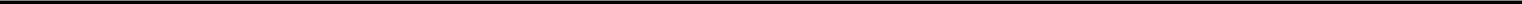 Number of shares as to which such person has:Sole power to vote or to direct the vote:See row 5 of cover page of each reporting personShared power to vote or to direct the vote:See row 6 of cover page of each reporting person and note in Item 4(a) aboveSole power to dispose or to direct the disposition of:See row 7 of cover page of each reporting personShared power to dispose or to direct the disposition of:See row 8 of cover page of each reporting person and note in Item 4(a) aboveItem 5.	Ownership of Five Percent or Less of a Class:If this statement is being filed to report the fact that as of the date hereof the reporting person has ceased to be the beneficial owner of more than 5 percent of the class of securities, check the following ☒.As of November 3, 2019, Delek Group Ltd. and Itshak Sharon (Tshuva) have ceased to be beneficial owners of more than 5 percent of the class of securities (for more information see Item 2 above).Item 6.	Ownership of More than Five Percent on Behalf of Another:Not applicable.Item 7.	Identification and Classification of the Subsidiary Which Acquired the Security Being Reported on by the Parent Holding Company orControl Person:Not applicable.Item 8.	Identification and Classification of Members of the Group:Not applicable.Item 9.	Notice of Dissolution of Group:Not applicable.7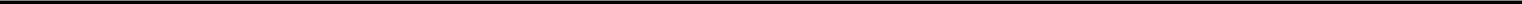 Item 10.	Certification:By signing below I certify that, to the best of my knowledge and belief, the securities referred to above were not acquired and are not held for the purpose of or with the effect of changing or influencing the control of the issuer of the securities and were not acquired and are not held in connection with or as a participant in any transaction having that purpose or effect.8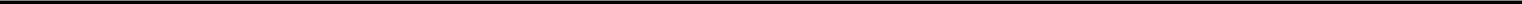 SIGNATUREAfter reasonable inquiry and to the best of my knowledge and belief, I certify that the information set forth in this statement is true, complete and correct.February 18, 2020Itshak Sharon (Tshuva)/s/ Itshak Sharon (Tshuva)By: Itshak Sharon (Tshuva)Delek Group Ltd./s/ Leora Pratt LevinBy: Leora Pratt Levin*Title: V.P. Legal Affairs/s/ Gabi LastBy: Gabi Last*Title: ChairmanThe Phoenix Holdings Ltd./s/ Eli SchwartzBy: Eli Schwartz**Title: Executive Vice President - Chief Financial Officer/s/ Menachem NeemanBy: Menachem Neeman**Title: Executive Vice President - Chief Legal Counsel and CorporateSecretary* Signature duly authorized by resolution of the Board of Directors, notice of which is attached as Exhibit 2 to this Schedule 13G.Signature duly authorized by resolution of the Board of Directors, notice of which is attached as Exhibit 3 to this Schedule 13G.9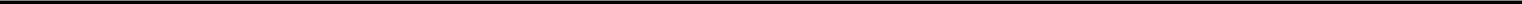 Exhibit 3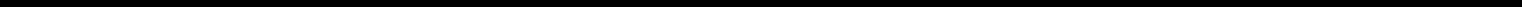 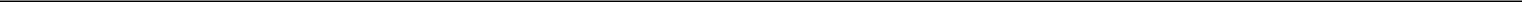 [Unofficial Translation]December 12, 2019Powers of Signature in The Phoenix Holdings Ltd.(hereinafter: the "Company")In accordance with a resolution of the Board of Directors of the Company, the powers of signatures in the Company as ofDecember 12, 2019, are as follows:General Rights of SignatureThe signature of the Chairman of the Board of Directors (and / or the CEO (Mr. Eyal Ben Simon) of the Company together, or the signature of one of them with the additional signature of an officer from Group A, shall bind the Company in any matter for an unlimited amount.The signatures of two officers from Group A (that are not subject to one another, apart from the CEO) shall bind the Company in any matter up to a sum of NIS 400,000,000.******Delegation and Revocation of Powers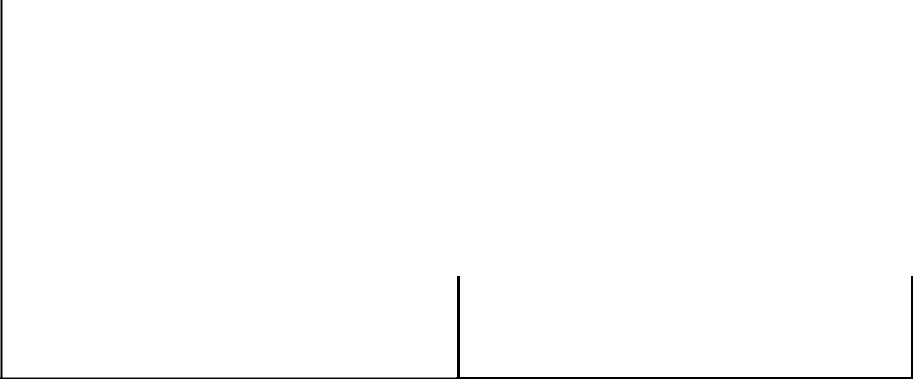 Menachem Neeman (Executive VicePresident - Chief Legal Officer and CorporateSecretary)I hereby certify that the aforesaid resolutions of the Board of Directors were duly adopted and are binding on the Company for all intents and purposes./s/ Elad SirkisElad Sirkis, Advocate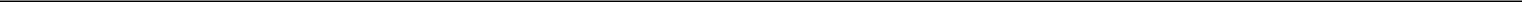 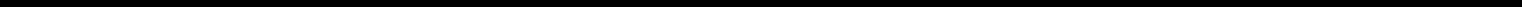 13GCUSIP No. M8694L10313GPage 2 of 10 Pages3SEC USE ONLYSEC USE ONLYSEC USE ONLYSEC USE ONLY34CITIZENSHIP OR PLACE OF ORGANIZATIONCITIZENSHIP OR PLACE OF ORGANIZATIONCITIZENSHIP OR PLACE OF ORGANIZATIONCITIZENSHIP OR PLACE OF ORGANIZATION4IsraelIsrael5SOLE VOTING POWERSOLE VOTING POWER5------NUMBER OFNUMBER OF6SHARED VOTING POWERSHARED VOTING POWERSHARESSHARES6BENEFICIALLYBENEFICIALLY0 (*)OWNED BYOWNED BYOWNED BYOWNED BYSOLE DISPOSITIVE POWERSOLE DISPOSITIVE POWEREACH REPORTINGEACH REPORTING7SOLE DISPOSITIVE POWERSOLE DISPOSITIVE POWEREACH REPORTINGEACH REPORTING7PERSONPERSON7WITHWITH---8SHARED DISPOSITIVE POWERSHARED DISPOSITIVE POWER80 (*)0 (*)13GCUSIP No. M8694L10313GPage 3 of 10 Pages3SEC USE ONLYSEC USE ONLYSEC USE ONLYSEC USE ONLY34CITIZENSHIP OR PLACE OF ORGANIZATIONCITIZENSHIP OR PLACE OF ORGANIZATIONCITIZENSHIP OR PLACE OF ORGANIZATIONCITIZENSHIP OR PLACE OF ORGANIZATION4IsraelIsrael5SOLE VOTING POWERSOLE VOTING POWER5------NUMBER OFNUMBER OF6SHARED VOTING POWERSHARED VOTING POWERSHARESSHARES6BENEFICIALLYBENEFICIALLY0 (*)OWNED BYOWNED BYOWNED BYOWNED BYSOLE DISPOSITIVE POWERSOLE DISPOSITIVE POWEREACH REPORTINGEACH REPORTING7SOLE DISPOSITIVE POWERSOLE DISPOSITIVE POWEREACH REPORTINGEACH REPORTING7PERSONPERSON7WITHWITH---8SHARED DISPOSITIVE POWERSHARED DISPOSITIVE POWER80 (*)0 (*)13GCUSIP No. M8694L10313GPage 4 of 10 Pages3SEC USE ONLYSEC USE ONLYSEC USE ONLY34CITIZENSHIP OR PLACE OF ORGANIZATIONCITIZENSHIP OR PLACE OF ORGANIZATIONCITIZENSHIP OR PLACE OF ORGANIZATION4IsraelIsraelSOLE VOTING POWERSOLE VOTING POWER5---NUMBER OFNUMBER OFSHARED VOTING POWERSHARED VOTING POWERSHARESSHARES6BENEFICIALLYBENEFICIALLY2,109,779 (*)OWNED BYOWNED BYOWNED BYOWNED BYSOLE DISPOSITIVE POWERSOLE DISPOSITIVE POWEREACH REPORTINGEACH REPORTINGSOLE DISPOSITIVE POWERSOLE DISPOSITIVE POWEREACH REPORTINGEACH REPORTING7PERSONPERSON7WITHWITH---SHARED DISPOSITIVE POWERSHARED DISPOSITIVE POWER8Item 3.Not applicable.Not applicable.Item 4.Ownership:Ownership:PercentagePercentageof totalof totalOrdinaryOrdinaryOrdinaryOrdinarySharesSharesSharesoutstandingExcellence "nostro" accounts--------Excellence provident funds--------Excellence trust funds--------Excellence ETF's--------The Phoenix "nostro" accounts267,654267,6541.31%1.31%The Phoenix pension--------Linked insurance policies of Phoenix--------Partnership for Israeli shares (1)--------Partnership for investing in shares indexes (1)--------Partnership for international shares (1)1,842,1251,842,1259.04%9.04%EXHIBIT NO.DESCRIPTIONExhibit 1Agreement of Joint Filing by and among the Reporting Persons, dated as of February 11, 2018 (incorporated herein by reference toExhibit 1 to the Schedule 13G filed on February 12, 2018).Exhibit 2Notice of resolution of the Board of Directors of Delek Group Ltd., dated as of February 7, 2018 (incorporated herein by reference toExhibit 2 to the Schedule 13G filed on February 14, 2019).Exhibit 3Notice of resolution of the Board of Directors of the Phoenix Holdings Ltd., dated as of December 12, 2019.105.***6.***7.***Group AGroup B******************Eli Schwartz (Executive Vice President -Eli Schwartz (Executive Vice President -Chief Financial Officer)Chief Financial Officer)